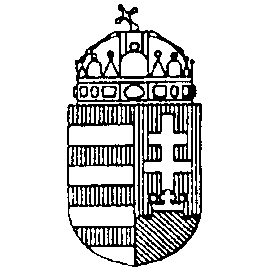 ORSZÁGOS EGÉSZSÉGBIZTOSÍTÁSI PÉNZTÁRKÖZADATOK ÚJRAHASZNOSÍTÁSÁRA IRÁNYULÓ ADATKÉRŐ LAPORSZÁGOS EGÉSZSÉGBIZTOSÍTÁSI PÉNZTÁRKÖZADATOK ÚJRAHASZNOSÍTÁSÁRA IRÁNYULÓ ADATKÉRŐ LAPAdatkérés iktatószáma:(OEP tölti ki)Adatkérés iktatószáma:(OEP tölti ki)Adatkérés iktatószáma:(OEP tölti ki)Adatkérő megnevezése:Adatkérő megnevezése:Adatkérő megnevezése:Adatkérő címe:Adatkérő címe:Adatkérő címe:Adatkérő levelezési címe:Adatkérő levelezési címe:Adatkérő levelezési címe:Kapcsolattartó neve, elérhetősége (telefon, e-mail):Kapcsolattartó neve, elérhetősége (telefon, e-mail):Kapcsolattartó neve, elérhetősége (telefon, e-mail):Adatkérő adóazonosító jele / adószáma:     Adatkérő adóazonosító jele / adószáma:     Adatkérő adóazonosító jele / adószáma:     Cégjegyzék/ nyilvántartási száma:     Cégjegyzék/ nyilvántartási száma:     Cégjegyzék/ nyilvántartási száma:     Adatkérés célja:Adatkérés célja:Adatkérés célja:Adattovábbítás módja:      Adattovábbítás módja:      Adattovábbítás módja:      Kért adatok részletes meghatározása: Minimum feltételek:Vizsgálati időszak:      Területi bontás:     Vizsgált betegkör meghatározásának feltételei:      Vizsgált ellátási formák/kasszák megjelölése:      A kért eredményadatok:      Adatkérő feldolgozó SQL/PLSQL scriptet biztosít:  igen/nem    Specifikus feltételek:Kért adatok részletes meghatározása: Minimum feltételek:Vizsgálati időszak:      Területi bontás:     Vizsgált betegkör meghatározásának feltételei:      Vizsgált ellátási formák/kasszák megjelölése:      A kért eredményadatok:      Adatkérő feldolgozó SQL/PLSQL scriptet biztosít:  igen/nem    Specifikus feltételek:Kért adatok részletes meghatározása: Minimum feltételek:Vizsgálati időszak:      Területi bontás:     Vizsgált betegkör meghatározásának feltételei:      Vizsgált ellátási formák/kasszák megjelölése:      A kért eredményadatok:      Adatkérő feldolgozó SQL/PLSQL scriptet biztosít:  igen/nem    Specifikus feltételek:Csatolt mellékletek formátuma és száma:      Csatolt mellékletek formátuma és száma:      Csatolt mellékletek formátuma és száma:      Dátum:     Dátum:     Aláírás:      